Annexe 3 –  B – Formulaire de candidature à un poste en Allemagne - Année scolaire 2014 - 2015État civilNom patronymique :		Nom marital : 	…………………………….Prénom :		Date de naissance :		Homme     Femme                                                       Nationalité : …………………………………………Situation de famillePersonnes devant vous accompagner à l’étranger : Conjoint : oui       non Nombre d’enfants qui vous accompagneront :……………………âge(s)……..Niveau scolaire des enfants à la rentrée 2013……………………………………Adresse personnelle Rue :				Code postal :		Ville :		N° de téléphone :	…………………………… Adresse et n° de téléphone pendant les vacances d’été :……………………………………………………………………………………………………………………… ……………………………………………………………………………………………………………………….Adresse électronique (professionnelle ou personnelle) : 			Personne à joindre en France en cas d’urgence (adresse, n° de téléphone) :		Situation administrativeGrade : Enseignant titulaire : oui      non Classe :		Échelon :		Académie de rattachement :	………………………………..Département d’exercice :		Département de rattachement pour les professeurs des écoles stagiaires et pour les enseignants qui n’exercent pas actuellement dans une école :		École d’exerciceNom :				Adresse :				Code postal :	Ville :	N° de téléphone :		Classe dans laquelle vous exercez actuellement :			Diplômes, titres universitaires et professionnels (préciser la date et le lieu d’obtention)Niveau de compétence en langue allemande selon le Cadre européen commun de référence pour les langues (CECRL)Expériences professionnellesAvez-vous une expérience de l’enseignement du français langue étrangère ? oui       non Si oui, précisez :			…………………………….			…………………………….……………………………………………………………………………………………………………………….Avez-vous, à l’école primaire, une expérience de l’enseignement de l’allemand ? oui   non Si oui, précisez l’année, la durée hebdomadaire et la (ou les) classe(s) : ……………………………………………………………………………………………………………………………………………………………………………………………………………………………………………….Avez-vous fait des séjours professionnels à l’étranger ? oui       non Si oui, lieu et date et durée :							…………………………….	Autres expériences et compétences pertinentes pour l’échange :……………………………………………………………………………………………………………………………………………………………………………………………………………………………………………………………………………………………………………………………………………………………………………………………………………Autres Avez-vous le permis de conduire ? oui        non Si oui, disposerez-vous d’un véhicule sur place ?  oui        non Vœux en vue de l’affectationIndiquez obligatoirement trois Länder parmi les 10 participant actuellement à l’échange, par ordre de préférence. En cas de non respect de cette consigne, votre dossier ne sera pas examiné.La commission franco-allemande de répartition s’engage à respecter l’un de vos 3 vœux et tient compte des partenariats existant déjà entre une académie et un Land. La liste publiée peut varier d’une année à  l’autre.Il est à noter que certains Länder ne participent pas chaque année à l’échange (Hambourg, , ,  notamment) et que par conséquent un autre Land peut être proposé aux candidats si aucun de leurs vœux ne peut être satisfait.  Pour connaître le Land partenaire de votre académie, consulter la rubrique consacrée aux relations européennes et internationales sur votre site académique.Les participants enseignent essentiellement dans les écoles élémentaires, Il existe néanmoins pour certains postes d’autres possibilités. Parmi celles-ci, veuillez cocher la (les) case(s) qui vous conviendrai(en)t.Justification de vos vœux…………………………………………………………………………………………………………………………………………………………………………………………………………………………………………………………………………Postulez-vous à une autre mobilité ? Laquelle ? …………………………………………………………………………………………………………………………………..…………………………………………………………………………………………………………………………………..Remarques complémentaires éventuelles …………………………………………………………………………………………………………………………………..…………………………………………………………………………………………………………………………………..La réponse à ces questions sera communiquée à la commission franco-allemande chargée de la répartition des candidats afin de mieux répondre aux besoins et attentes de chacun. EngagementJe m’engage à accepter une affectation conforme à l’un des vœux que j’ai formulés et reconnais avoir été informé(e) qu’aucune demande ultérieure de changement d’affectation ne pourra être prise en considération.Je m’engage à participer aux réunions et stages organisés avant et durant mon séjour en Allemagne.Je m’engage, enfin, à assurer, lors de mon retour en France, des activités contribuant au développement de l’enseignement de l’allemand à l’école primaire.Fait à		le		Signature du candidatAvis hiérarchiquesAvis de l’inspecteur de l’éducation nationaleFavorable 	Réservé	DéfavorableEn cas d’avis défavorable, motivation de la décision :……………………………………………………………………………………………………………………………………………………………………………………………………………………………………………………………………………………………………………………………………………………………………………………………………………………………………………………………………………………………………………………………………………………Date :	SignatureDécision du directeur académique des services départementaux de l’éducation nationale Départ autorisé                                Départ refusé      En cas de refus, motivation de la décision ………………………………………………………………………………… ………………………………………………………………………………………………………………………………………………………………………………………………………………………………………………………………………………………………………………………………………………………………………………………………………………………………………………………………………………………………………………………………………………………………………………………………………………………………………………………………………………………………………………………………………………………………………………………………………………………………                                                                                                                                       Date                                        Signature du DASENDate                                        Signature  du Délégué académique aux relations européennes et internationales et 		à la coopération (DAREIC)CompétencesAucune A1A2B1B2C1C2 Compréhension de l’oralCompréhension de l’écritExpression oraleExpression écriteLandLandLand1er vœu2ème vœu3ème vœu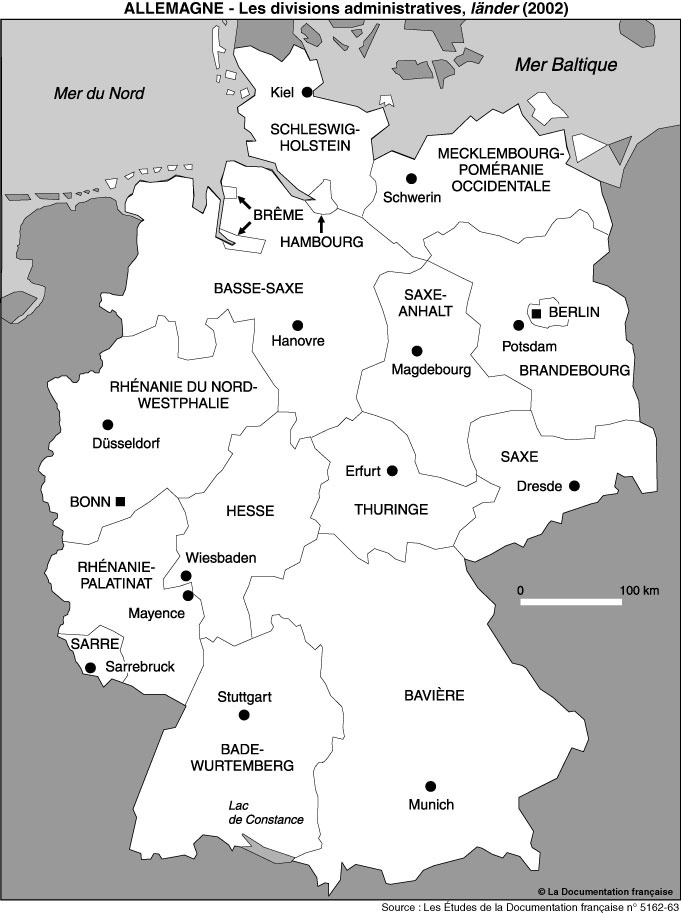 LänderBade-Wurtemberg BerlinBrandebourg Hesse Mecklembourg-Poméranie-OccidentaleRhénanie-du-Nord-Westphalie Rhénanie-Palatinat Sarre Saxe Saxe-Anhalt ThuringeTout LandouiéventuellementnonAffectation en école maternelleAffectation en collègeAffectation dans un établissement bilingue (disciplines non linguistiques en français)